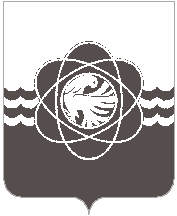 68 сессии пятого созыва                                                                                     от 10.06.2024  № 432В соответствии со статьей 26 Устава муниципального образования «город Десногорск» Смоленской области, пунктом 9.6. Положения о порядке передачи в аренду недвижимого имущества, находящегося в собственности муниципального образования «город Десногорск» Смоленской области, утвержденного решением Десногорского городского Совета от 25.11.2014 № 44, рассмотрев предложения Администрации муниципального образования «город Десногорск» Смоленской области, Десногорский городской СоветР Е Ш И Л:Установить минимальную ставку годовой арендной платы за 1 кв.м. нежилого фонда в размере 1 686 (одна тысяча шестьсот восемьдесят шесть) рублей 00 копеек.2. Признать утратившим силу решение Десногорского городского Совета от 30.06.2023 № 348 «Об утверждении минимальной ставки годовой арендной платы за 1 кв.м. нежилого фонда и признании утратившим силу решения Десногорского городского Совета от 08.09.2022 № 274».3. Настоящее решение вступает в силу с 01.01.2025.4. Настоящее решение опубликовать в газете «Десна».Об утверждении минимальной ставки  годовой  арендной платы  за 1 кв.м. нежилого фонда и признании утратившим силу решения Десногорского городского Совета от 30.06.2023 № 348  Исполняющий полномочия Председателя Десногорского городского Совета                                       Е.П. ЛеднёваГлава      муниципального     образования«город Десногорск» Смоленской области                               А.А. Терлецкий